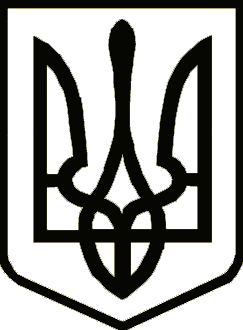 НОСІВСЬКА МІСЬКА РАДАВІДДІЛ ОСВІТИ, СІМ’Ї, МОЛОДІ ТА СПОРТУНАКазПро підсумки І етапу обласного конкурсу на кращого лідера учнівського самоврядування «Лідер року»На виконання наказу Управління освіти і науки Чернігівської ОДА від 18.10.2023 № 187 «Про проведення обласного конкурсу на кращого лідера учнівського самоврядування «Лідер року»», відповідного до Положення про обласний конкурс на кращого лідера учнівського самоврядування «Лідер року», затвердженого наказом Управління освіти і науки Чернігівської ОДА від 28.12.2020 № 291, зареєстрованого в Північно-Східному міжрегіональному управлінні юстиції (м. Суми) 13.01.2021 № 5/258 (далі - Конкурс), з метою розвитку лідерського, організаторського потенціалу підлітків, сприяння розвитку молодіжного лідерського руху упродовж жовтня 2023 року - січня 2024 року комунальним закладом «Центр дитячої та юнацької творчості» Носівської міської ради було проведено  І етап Конкурсу, в якому взяли участь лідери учнівського самоврядування із 4 закладів загальної середньої освіти: Носівського ліцею  № 1, Носівського ліцею № 5, Носівської гімназії № 2 та Досліднянської гімназії.  Конкурс проводився за такими темами як «Процвітання нашого краю - в руках громади», «Ми – майбутнє України».Креативно та з творчим підходом виконали конкурсні роботи лідери учнівського    самоврядування    Носівського  ліцею № 1  та    Носівськоголіцею№ 5. За результатами роботи журі, враховуючи якість поданих  матеріалів  та відповідність критеріям оцінювання,  н а к а з у ю:1. Визнати переможцями І етапу Конкурсу та нагородити грамотами Відділу освіти, сім'ї, молоді та спорту Носівської міської ради:  1.1. За зайняте І місце: Анастасію Сороку та Артура Ковтуна, учнів Носівського ліцею № 1,Іллю Ігнатенка, учня 9 класу Носівського ліцею № 5.1.2. За зайняте ІІ місце:Таїсію Шаблевську, ученицю 9 класу Носівської гімназії № 2.1.3. За зайняте ІІІ місце:Ірину Кичко, ученицю 9 класу Досліднянської гімназії.2. Директорам закладів загальної середньої освіти:2.1. Розглянути питання щодо відзначення вчителів, які підготували переможців Конкурсу.2.2. Проаналізувати результати участі здобувачів освіти в Конкурсі.3. Відповідальність за виконання наказу покласти на директорів закладів загальної середньої освіти: І.Нечес, Л.Печерну, Н.Хоменко, О.Куїч, В.Вовкогон,  В.Костюк,  О.Ілляша.4. Контроль за виконанням наказу покласти на головного спеціаліста Відділу освіти, сім'ї, молоді та спорту Ольгу Гузь. Начальник                                                                        Наталія ТОНКОНОГ02.02.2024 рокум. Носівка			                 №33